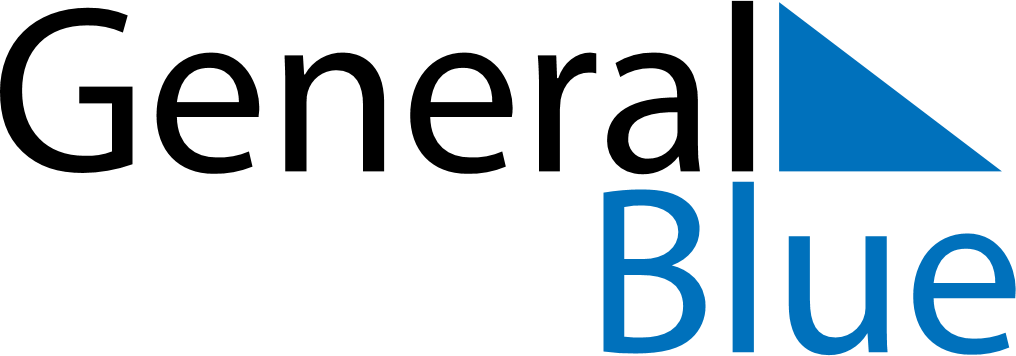 April 2052April 2052April 2052April 2052April 2052SundayMondayTuesdayWednesdayThursdayFridaySaturday123456789101112131415161718192021222324252627282930